EQUAL OPPORTUNITIES POLICYOverton Grange School is committed to ensuring an education, which provides equality of opportunity and freedom from discrimination.  We seek to ensure that no student, member of staff or visitor to the school shall receive less favourable treatment on the grounds of ethnicity, race, gender, special educational needs, sexual orientation, belief, social class (linguistic, cultural and economic background), age or appearance.  The School is also committed to ensuring equal access to employment and details from this form will allow us to identify any groups that are under-represented.  The information you provide will only be used for this purpose. ETHNICITYPlease indicate your ethnic origin from the list below.DISABILITY (see guidance notes overleaf)Are you disabled?	YES  	NO  If yes, what access arrangements, adjustments or adaptations would help you to do this job?If you are asked to attend for interview, are there any access arrangements, adjustments or adaptations you would like us to provide?GUIDANCE TO JOB APPLICANTS ON DISABILITYDo you think that you have a physical, sensory or mental impairment or condition, which seriously affects your day to day life and is long-term (ie lasting, or likely to last, one year or longer)?This may be something for which you are taking medication, or It could be a previous long-term condition, from which you have now full recovered.Here are some examples to help you decide if you have a long-term impairment or condition, which seriously affects your day-to-day life.Hearing or visual impairment 	Not including general short or long-sightednessCo-ordination, dexterity or mobility eg: polio, spinal cord injury, back problems, repetitive strain injuryMental Health  eg: depression, sever phobias, schizophreniaSpeech impairment 	eg: stammeringLearning disabilities 	eg: dyslexiaOther physical or medical conditions eg: arthritis, asthma, cardiovascular conditions, cancer, diabetes, dyslexia, epilepsy, facial disfigurement, heart disease, haemophilia, HIVWhy do we need to know about this?We have made a commitment in our equality and diversity policy to respect every individual employee, which means treating them with dignity.  We cannot check how successful we are in meeting this commitment without access to specific information about our employees.Why is it important for me to declare this?We want to ensure that all our employees are able to work in an environment where they feel comfortable and free from any potential prejudice or stigmatisation.What do I do now?We would like you to voluntarily self-declare if you consider yourself to have, or have had, an impairment or condition.Where will this information be held?This information will be entered onto your personal record and the information will have restricted confidential access to designated staff.APPLICANTS DECLARATIONI certify that:I have answered all questions on the application form fully and accurately, and I possess the qualifications I claim to hold. I am not on List 99 or disqualified from working with children.I am not subject to sanctions imposed by the General Teaching Council (or equivalent Body).I am not currently suspended from work or awaiting the outcome of a disciplinary enquiry.I am legally entitled to work in the UK.I understand that: My information will be stored electronically and in paper format in line with the Data Protection Act 1998.Any false statements on the application form will justify dismissal from Overton Grange School.  I hereby give my permission for an enhanced Criminal Records Bureau check to be carried out.ONLINE SEARCHESPlease note that as part of our recruitment process and in line with guidance from KCSIE, we are required to carry out online searches as part of our due diligence for all shortlisted candidates.Signature:	   ___________________________________		Date: ___________________Printed Name: ___________________________________We thank all candidates for their interest in Overton Grange School and regret that only shortlisted applicants will be notified due to the high volume of response to vacancies  OVERTON GRANGE SCHOOLStanley Road, Sutton, Surrey, SM1 3DYTel 020 8239 2383   Fax No 020 8239 2382Email:  office@overtongrange.sutton.sch.uk TEACHER APPLICATION FORMOVERTON GRANGE SCHOOLStanley Road, Sutton, Surrey, SM1 3DYTel 020 8239 2383   Fax No 020 8239 2382Email:  office@overtongrange.sutton.sch.uk TEACHER APPLICATION FORMOVERTON GRANGE SCHOOLStanley Road, Sutton, Surrey, SM1 3DYTel 020 8239 2383   Fax No 020 8239 2382Email:  office@overtongrange.sutton.sch.uk TEACHER APPLICATION FORMOVERTON GRANGE SCHOOLStanley Road, Sutton, Surrey, SM1 3DYTel 020 8239 2383   Fax No 020 8239 2382Email:  office@overtongrange.sutton.sch.uk TEACHER APPLICATION FORMOVERTON GRANGE SCHOOLStanley Road, Sutton, Surrey, SM1 3DYTel 020 8239 2383   Fax No 020 8239 2382Email:  office@overtongrange.sutton.sch.uk TEACHER APPLICATION FORMOVERTON GRANGE SCHOOLStanley Road, Sutton, Surrey, SM1 3DYTel 020 8239 2383   Fax No 020 8239 2382Email:  office@overtongrange.sutton.sch.uk TEACHER APPLICATION FORMOVERTON GRANGE SCHOOLStanley Road, Sutton, Surrey, SM1 3DYTel 020 8239 2383   Fax No 020 8239 2382Email:  office@overtongrange.sutton.sch.uk TEACHER APPLICATION FORMOVERTON GRANGE SCHOOLStanley Road, Sutton, Surrey, SM1 3DYTel 020 8239 2383   Fax No 020 8239 2382Email:  office@overtongrange.sutton.sch.uk TEACHER APPLICATION FORMOVERTON GRANGE SCHOOLStanley Road, Sutton, Surrey, SM1 3DYTel 020 8239 2383   Fax No 020 8239 2382Email:  office@overtongrange.sutton.sch.uk TEACHER APPLICATION FORMOVERTON GRANGE SCHOOLStanley Road, Sutton, Surrey, SM1 3DYTel 020 8239 2383   Fax No 020 8239 2382Email:  office@overtongrange.sutton.sch.uk TEACHER APPLICATION FORMOVERTON GRANGE SCHOOLStanley Road, Sutton, Surrey, SM1 3DYTel 020 8239 2383   Fax No 020 8239 2382Email:  office@overtongrange.sutton.sch.uk TEACHER APPLICATION FORMOVERTON GRANGE SCHOOLStanley Road, Sutton, Surrey, SM1 3DYTel 020 8239 2383   Fax No 020 8239 2382Email:  office@overtongrange.sutton.sch.uk TEACHER APPLICATION FORMOVERTON GRANGE SCHOOLStanley Road, Sutton, Surrey, SM1 3DYTel 020 8239 2383   Fax No 020 8239 2382Email:  office@overtongrange.sutton.sch.uk TEACHER APPLICATION FORMOVERTON GRANGE SCHOOLStanley Road, Sutton, Surrey, SM1 3DYTel 020 8239 2383   Fax No 020 8239 2382Email:  office@overtongrange.sutton.sch.uk TEACHER APPLICATION FORMOVERTON GRANGE SCHOOLStanley Road, Sutton, Surrey, SM1 3DYTel 020 8239 2383   Fax No 020 8239 2382Email:  office@overtongrange.sutton.sch.uk TEACHER APPLICATION FORMOVERTON GRANGE SCHOOLStanley Road, Sutton, Surrey, SM1 3DYTel 020 8239 2383   Fax No 020 8239 2382Email:  office@overtongrange.sutton.sch.uk TEACHER APPLICATION FORMOVERTON GRANGE SCHOOLStanley Road, Sutton, Surrey, SM1 3DYTel 020 8239 2383   Fax No 020 8239 2382Email:  office@overtongrange.sutton.sch.uk TEACHER APPLICATION FORMOVERTON GRANGE SCHOOLStanley Road, Sutton, Surrey, SM1 3DYTel 020 8239 2383   Fax No 020 8239 2382Email:  office@overtongrange.sutton.sch.uk TEACHER APPLICATION FORMOVERTON GRANGE SCHOOLStanley Road, Sutton, Surrey, SM1 3DYTel 020 8239 2383   Fax No 020 8239 2382Email:  office@overtongrange.sutton.sch.uk TEACHER APPLICATION FORMOVERTON GRANGE SCHOOLStanley Road, Sutton, Surrey, SM1 3DYTel 020 8239 2383   Fax No 020 8239 2382Email:  office@overtongrange.sutton.sch.uk TEACHER APPLICATION FORMApplication for the Position of : Application for the Position of : Application for the Position of : Application for the Position of : Application for the Position of : Application for the Position of : Application for the Position of : Application for the Position of : Application for the Position of : Application for the Position of : Application for the Position of : Application for the Position of : Application for the Position of : Application for the Position of : Application for the Position of : Application for the Position of : Application for the Position of : Application for the Position of : Application for the Position of : Application for the Position of : Application for the Position of : Application for the Position of : Application for the Position of : Application for the Position of : PERSONAL DETAILSPERSONAL DETAILSPERSONAL DETAILSPERSONAL DETAILSPERSONAL DETAILSPERSONAL DETAILSPERSONAL DETAILSPERSONAL DETAILSPERSONAL DETAILSPERSONAL DETAILSPERSONAL DETAILSPERSONAL DETAILSPERSONAL DETAILSPERSONAL DETAILSPERSONAL DETAILSPERSONAL DETAILSPERSONAL DETAILSPERSONAL DETAILSPERSONAL DETAILSPERSONAL DETAILSPERSONAL DETAILSPERSONAL DETAILSPERSONAL DETAILSPERSONAL DETAILSSurnameSurnameSurnameSurnameSurnameSurnameSurnameSurnameSurnameForename(s)Forename(s)Forename(s)Forename(s)Forename(s)Forename(s)Forename(s)Forename(s)Forename(s)Forename(s)Forename(s)Forename(s)Forename(s)Forename(s)Forename(s)Previous SurnamesPrevious SurnamesPrevious SurnamesPrevious SurnamesPrevious SurnamesPrevious SurnamesPrevious SurnamesPrevious SurnamesPrevious SurnamesPrevious SurnamesPrevious SurnamesPrevious SurnamesPrevious SurnamesMr/Mrs/Miss/Ms/DrMr/Mrs/Miss/Ms/DrMr/Mrs/Miss/Ms/DrMr/Mrs/Miss/Ms/DrMr/Mrs/Miss/Ms/DrMr/Mrs/Miss/Ms/DrMr/Mrs/Miss/Ms/DrMr/Mrs/Miss/Ms/DrMr/Mrs/Miss/Ms/DrMr/Mrs/Miss/Ms/DrMr/Mrs/Miss/Ms/DrPresent AddressPOST CODE : Present AddressPOST CODE : Present AddressPOST CODE : Present AddressPOST CODE : Present AddressPOST CODE : Present AddressPOST CODE : Present AddressPOST CODE : Present AddressPOST CODE : Home Tel NoHome Tel NoHome Tel NoHome Tel NoHome Tel NoHome Tel NoHome Tel NoHome Tel NoHome Tel NoHome Tel NoHome Tel NoHome Tel NoHome Tel NoHome Tel NoHome Tel NoHome Tel NoPresent AddressPOST CODE : Present AddressPOST CODE : Present AddressPOST CODE : Present AddressPOST CODE : Present AddressPOST CODE : Present AddressPOST CODE : Present AddressPOST CODE : Present AddressPOST CODE : Day Tel NoDay Tel NoDay Tel NoDay Tel NoDay Tel NoDay Tel NoDay Tel NoDay Tel NoDay Tel NoDay Tel NoDay Tel NoDay Tel NoDay Tel NoDay Tel NoDay Tel NoDay Tel NoPresent AddressPOST CODE : Present AddressPOST CODE : Present AddressPOST CODE : Present AddressPOST CODE : Present AddressPOST CODE : Present AddressPOST CODE : Present AddressPOST CODE : Present AddressPOST CODE : Mobile Tel NoMobile Tel NoMobile Tel NoMobile Tel NoMobile Tel NoMobile Tel NoMobile Tel NoMobile Tel NoMobile Tel NoMobile Tel NoMobile Tel NoMobile Tel NoMobile Tel NoMobile Tel NoMobile Tel NoMobile Tel NoPresent AddressPOST CODE : Present AddressPOST CODE : Present AddressPOST CODE : Present AddressPOST CODE : Present AddressPOST CODE : Present AddressPOST CODE : Present AddressPOST CODE : Present AddressPOST CODE : Email AddressEmail AddressEmail AddressEmail AddressEmail AddressEmail AddressEmail AddressEmail AddressEmail AddressEmail AddressEmail AddressEmail AddressEmail AddressEmail AddressEmail AddressEmail AddressPresent AddressPOST CODE : Present AddressPOST CODE : Present AddressPOST CODE : Present AddressPOST CODE : Present AddressPOST CODE : Present AddressPOST CODE : Present AddressPOST CODE : Present AddressPOST CODE : DfE Reference NoDfE Reference NoDfE Reference NoDfE Reference NoDfE Reference NoDfE Reference NoDfE Reference NoDfE Reference NoDfE Reference NoDfE Reference NoDfE Reference NoDfE Reference NoDfE Reference NoDfE Reference NoDfE Reference NoDfE Reference NoPresent AddressPOST CODE : Present AddressPOST CODE : Present AddressPOST CODE : Present AddressPOST CODE : Present AddressPOST CODE : Present AddressPOST CODE : Present AddressPOST CODE : Present AddressPOST CODE : National Insurance NoNational Insurance NoNational Insurance NoNational Insurance NoNational Insurance NoNational Insurance NoNational Insurance NoNational Insurance NoNational Insurance NoNational Insurance NoNational Insurance NoNational Insurance NoNational Insurance NoNational Insurance NoNational Insurance NoNational Insurance NoPresent AddressPOST CODE : Present AddressPOST CODE : Present AddressPOST CODE : Present AddressPOST CODE : Present AddressPOST CODE : Present AddressPOST CODE : Present AddressPOST CODE : Present AddressPOST CODE : For non-EU nationals:  Do you hold a valid Work Permit?  For non-EU nationals:  Do you hold a valid Work Permit?  For non-EU nationals:  Do you hold a valid Work Permit?  For non-EU nationals:  Do you hold a valid Work Permit?  For non-EU nationals:  Do you hold a valid Work Permit?  For non-EU nationals:  Do you hold a valid Work Permit?  For non-EU nationals:  Do you hold a valid Work Permit?  For non-EU nationals:  Do you hold a valid Work Permit?  For non-EU nationals:  Do you hold a valid Work Permit?  For non-EU nationals:  Do you hold a valid Work Permit?  For non-EU nationals:  Do you hold a valid Work Permit?  For non-EU nationals:  Do you hold a valid Work Permit?  For non-EU nationals:  Do you hold a valid Work Permit?  For non-EU nationals:  Do you hold a valid Work Permit?  For non-EU nationals:  Do you hold a valid Work Permit?  For non-EU nationals:  Do you hold a valid Work Permit?  EDUCATION AND TRAININGEDUCATION AND TRAININGEDUCATION AND TRAININGEDUCATION AND TRAININGEDUCATION AND TRAININGEDUCATION AND TRAININGEDUCATION AND TRAININGEDUCATION AND TRAININGEDUCATION AND TRAININGEDUCATION AND TRAININGEDUCATION AND TRAININGEDUCATION AND TRAININGEDUCATION AND TRAININGEDUCATION AND TRAININGEDUCATION AND TRAININGEDUCATION AND TRAININGEDUCATION AND TRAININGEDUCATION AND TRAININGEDUCATION AND TRAININGEDUCATION AND TRAININGEDUCATION AND TRAININGEDUCATION AND TRAININGEDUCATION AND TRAININGEDUCATION AND TRAININGSecondary School/ College / Higher Education Secondary School/ College / Higher Education Secondary School/ College / Higher Education DatesDatesDatesDatesDatesExaminations taken or to be taken.  SubjectsExaminations taken or to be taken.  SubjectsExaminations taken or to be taken.  SubjectsExaminations taken or to be taken.  SubjectsExaminations taken or to be taken.  SubjectsExaminations taken or to be taken.  SubjectsExaminations taken or to be taken.  SubjectsExaminations taken or to be taken.  SubjectsExaminations taken or to be taken.  SubjectsExaminations taken or to be taken.  SubjectsGrades AttainedGrades AttainedGrades AttainedYear taken/to be takenYear taken/to be takenYear taken/to be takenSecondary School/ College / Higher Education Secondary School/ College / Higher Education Secondary School/ College / Higher Education FromFromToToToExaminations taken or to be taken.  SubjectsExaminations taken or to be taken.  SubjectsExaminations taken or to be taken.  SubjectsExaminations taken or to be taken.  SubjectsExaminations taken or to be taken.  SubjectsExaminations taken or to be taken.  SubjectsExaminations taken or to be taken.  SubjectsExaminations taken or to be taken.  SubjectsExaminations taken or to be taken.  SubjectsExaminations taken or to be taken.  SubjectsGrades AttainedGrades AttainedGrades AttainedYear taken/to be takenYear taken/to be takenYear taken/to be takenDETAILS OF ANY OTHER SPECIALISED TRAINING, KNOWLEDGE OR EXPERIENCE DETAILS OF ANY OTHER SPECIALISED TRAINING, KNOWLEDGE OR EXPERIENCE DETAILS OF ANY OTHER SPECIALISED TRAINING, KNOWLEDGE OR EXPERIENCE DETAILS OF ANY OTHER SPECIALISED TRAINING, KNOWLEDGE OR EXPERIENCE DETAILS OF ANY OTHER SPECIALISED TRAINING, KNOWLEDGE OR EXPERIENCE DETAILS OF ANY OTHER SPECIALISED TRAINING, KNOWLEDGE OR EXPERIENCE DETAILS OF ANY OTHER SPECIALISED TRAINING, KNOWLEDGE OR EXPERIENCE DETAILS OF ANY OTHER SPECIALISED TRAINING, KNOWLEDGE OR EXPERIENCE DETAILS OF ANY OTHER SPECIALISED TRAINING, KNOWLEDGE OR EXPERIENCE DETAILS OF ANY OTHER SPECIALISED TRAINING, KNOWLEDGE OR EXPERIENCE DETAILS OF ANY OTHER SPECIALISED TRAINING, KNOWLEDGE OR EXPERIENCE DETAILS OF ANY OTHER SPECIALISED TRAINING, KNOWLEDGE OR EXPERIENCE DETAILS OF ANY OTHER SPECIALISED TRAINING, KNOWLEDGE OR EXPERIENCE DETAILS OF ANY OTHER SPECIALISED TRAINING, KNOWLEDGE OR EXPERIENCE DETAILS OF ANY OTHER SPECIALISED TRAINING, KNOWLEDGE OR EXPERIENCE DETAILS OF ANY OTHER SPECIALISED TRAINING, KNOWLEDGE OR EXPERIENCE DETAILS OF ANY OTHER SPECIALISED TRAINING, KNOWLEDGE OR EXPERIENCE DETAILS OF ANY OTHER SPECIALISED TRAINING, KNOWLEDGE OR EXPERIENCE DETAILS OF ANY OTHER SPECIALISED TRAINING, KNOWLEDGE OR EXPERIENCE DETAILS OF ANY OTHER SPECIALISED TRAINING, KNOWLEDGE OR EXPERIENCE DETAILS OF ANY OTHER SPECIALISED TRAINING, KNOWLEDGE OR EXPERIENCE DETAILS OF ANY OTHER SPECIALISED TRAINING, KNOWLEDGE OR EXPERIENCE DETAILS OF ANY OTHER SPECIALISED TRAINING, KNOWLEDGE OR EXPERIENCE DETAILS OF ANY OTHER SPECIALISED TRAINING, KNOWLEDGE OR EXPERIENCE PRESENT OR LAST APPOINTMENT AS A TEACHER – please indicate which by circling appropriate response - (or Student Teachers seeking a first appointment should give details of school experience placements).PRESENT OR LAST APPOINTMENT AS A TEACHER – please indicate which by circling appropriate response - (or Student Teachers seeking a first appointment should give details of school experience placements).PRESENT OR LAST APPOINTMENT AS A TEACHER – please indicate which by circling appropriate response - (or Student Teachers seeking a first appointment should give details of school experience placements).PRESENT OR LAST APPOINTMENT AS A TEACHER – please indicate which by circling appropriate response - (or Student Teachers seeking a first appointment should give details of school experience placements).PRESENT OR LAST APPOINTMENT AS A TEACHER – please indicate which by circling appropriate response - (or Student Teachers seeking a first appointment should give details of school experience placements).PRESENT OR LAST APPOINTMENT AS A TEACHER – please indicate which by circling appropriate response - (or Student Teachers seeking a first appointment should give details of school experience placements).PRESENT OR LAST APPOINTMENT AS A TEACHER – please indicate which by circling appropriate response - (or Student Teachers seeking a first appointment should give details of school experience placements).PRESENT OR LAST APPOINTMENT AS A TEACHER – please indicate which by circling appropriate response - (or Student Teachers seeking a first appointment should give details of school experience placements).PRESENT OR LAST APPOINTMENT AS A TEACHER – please indicate which by circling appropriate response - (or Student Teachers seeking a first appointment should give details of school experience placements).PRESENT OR LAST APPOINTMENT AS A TEACHER – please indicate which by circling appropriate response - (or Student Teachers seeking a first appointment should give details of school experience placements).PRESENT OR LAST APPOINTMENT AS A TEACHER – please indicate which by circling appropriate response - (or Student Teachers seeking a first appointment should give details of school experience placements).PRESENT OR LAST APPOINTMENT AS A TEACHER – please indicate which by circling appropriate response - (or Student Teachers seeking a first appointment should give details of school experience placements).PRESENT OR LAST APPOINTMENT AS A TEACHER – please indicate which by circling appropriate response - (or Student Teachers seeking a first appointment should give details of school experience placements).PRESENT OR LAST APPOINTMENT AS A TEACHER – please indicate which by circling appropriate response - (or Student Teachers seeking a first appointment should give details of school experience placements).PRESENT OR LAST APPOINTMENT AS A TEACHER – please indicate which by circling appropriate response - (or Student Teachers seeking a first appointment should give details of school experience placements).PRESENT OR LAST APPOINTMENT AS A TEACHER – please indicate which by circling appropriate response - (or Student Teachers seeking a first appointment should give details of school experience placements).PRESENT OR LAST APPOINTMENT AS A TEACHER – please indicate which by circling appropriate response - (or Student Teachers seeking a first appointment should give details of school experience placements).PRESENT OR LAST APPOINTMENT AS A TEACHER – please indicate which by circling appropriate response - (or Student Teachers seeking a first appointment should give details of school experience placements).PRESENT OR LAST APPOINTMENT AS A TEACHER – please indicate which by circling appropriate response - (or Student Teachers seeking a first appointment should give details of school experience placements).PRESENT OR LAST APPOINTMENT AS A TEACHER – please indicate which by circling appropriate response - (or Student Teachers seeking a first appointment should give details of school experience placements).PRESENT OR LAST APPOINTMENT AS A TEACHER – please indicate which by circling appropriate response - (or Student Teachers seeking a first appointment should give details of school experience placements).PRESENT OR LAST APPOINTMENT AS A TEACHER – please indicate which by circling appropriate response - (or Student Teachers seeking a first appointment should give details of school experience placements).PRESENT OR LAST APPOINTMENT AS A TEACHER – please indicate which by circling appropriate response - (or Student Teachers seeking a first appointment should give details of school experience placements).PRESENT OR LAST APPOINTMENT AS A TEACHER – please indicate which by circling appropriate response - (or Student Teachers seeking a first appointment should give details of school experience placements).PRESENT APPOINTMENT  YES / NOPRESENT APPOINTMENT  YES / NOPRESENT APPOINTMENT  YES / NOPRESENT APPOINTMENT  YES / NOPRESENT APPOINTMENT  YES / NOPRESENT APPOINTMENT  YES / NOPRESENT APPOINTMENT  YES / NOLAST APPOINTMENT   YES  /NOLAST APPOINTMENT   YES  /NOLAST APPOINTMENT   YES  /NOLAST APPOINTMENT   YES  /NOLAST APPOINTMENT   YES  /NOLAST APPOINTMENT   YES  /NOLAST APPOINTMENT   YES  /NOLAST APPOINTMENT   YES  /NOLAST APPOINTMENT   YES  /NOLAST APPOINTMENT   YES  /NOLAST APPOINTMENT   YES  /NOLAST APPOINTMENT   YES  /NOLAST APPOINTMENT   YES  /NOLAST APPOINTMENT   YES  /NOLAST APPOINTMENT   YES  /NOLAST APPOINTMENT   YES  /NOLAST APPOINTMENT   YES  /NOName of SchoolName of SchoolName of SchoolName of SchoolName of SchoolName of SchoolName of SchoolPosition HeldPosition HeldPosition HeldPosition HeldPosition HeldPosition HeldPosition HeldPosition HeldPosition HeldPosition HeldPosition HeldPosition HeldPosition HeldPosition HeldPosition HeldPosition HeldPosition HeldType of School (Comprehensive, Selective, etc.)Date AppointedDate AppointedDate AppointedDate AppointedDDDDMMMMYYYYYType of School (Comprehensive, Selective, etc.)Present Salary (per annum)£Present Salary (per annum)£Present Salary (per annum)£Present Salary (per annum)£Present Salary (per annum)£Present Salary (per annum)£Present Salary (per annum)£Present Salary (per annum)£Present Salary (per annum)£Spine Point  :Spine Point  :Spine Point  :Spine Point  :Spine Point  :Spine Point  :Spine Point  :Spine Point  : :Present Salary (per annum)£Present Salary (per annum)£Present Salary (per annum)£Present Salary (per annum)£Present Salary (per annum)£Present Salary (per annum)£Present Salary (per annum)£Present Salary (per annum)£Present Salary (per annum)£Spine Point  :Spine Point  :Spine Point  :Spine Point  :Spine Point  :Spine Point  :Spine Point  :Spine Point  :Single Sex / Mixed :TLR (if applicable)TLR (if applicable)TLR (if applicable)TLR (if applicable)TLR (if applicable)TLR (if applicable)TLR (if applicable)TLR (if applicable)TLR (if applicable)TLR (if applicable)TLR (if applicable)TLR (if applicable)TLR (if applicable)TLR (if applicable)TLR (if applicable)TLR (if applicable)TLR (if applicable)Number on Roll :TLR (if applicable)TLR (if applicable)TLR (if applicable)TLR (if applicable)TLR (if applicable)TLR (if applicable)TLR (if applicable)TLR (if applicable)TLR (if applicable)TLR (if applicable)TLR (if applicable)TLR (if applicable)TLR (if applicable)TLR (if applicable)TLR (if applicable)TLR (if applicable)TLR (if applicable)Reason(s) for Leaving (if applicable)Reason(s) for Leaving (if applicable)Reason(s) for Leaving (if applicable)Reason(s) for Leaving (if applicable)Reason(s) for Leaving (if applicable)Reason(s) for Leaving (if applicable)Reason(s) for Leaving (if applicable)Reason(s) for Leaving (if applicable)Reason(s) for Leaving (if applicable)Reason(s) for Leaving (if applicable)Reason(s) for Leaving (if applicable)Reason(s) for Leaving (if applicable)Reason(s) for Leaving (if applicable)Reason(s) for Leaving (if applicable)Reason(s) for Leaving (if applicable)Reason(s) for Leaving (if applicable)Reason(s) for Leaving (if applicable)Reason(s) for Leaving (if applicable)Reason(s) for Leaving (if applicable)Reason(s) for Leaving (if applicable)Reason(s) for Leaving (if applicable)Reason(s) for Leaving (if applicable)Reason(s) for Leaving (if applicable)Reason(s) for Leaving (if applicable)Employing Authority : Employing Authority : Employing Authority : Employing Authority : Employing Authority : Employing Authority : Employing Authority : Employing Authority : Employing Authority : Employing Authority : Employing Authority : Employing Authority : Employing Authority : Employing Authority : Employing Authority : Employing Authority : Employing Authority : Employing Authority : Employing Authority : Employing Authority : Employing Authority : Employing Authority : Employing Authority : Employing Authority : Date available to commence this post, if successful:Date available to commence this post, if successful:Date available to commence this post, if successful:Date available to commence this post, if successful:Date available to commence this post, if successful:Date available to commence this post, if successful:Date available to commence this post, if successful:Date available to commence this post, if successful:Date available to commence this post, if successful:Date available to commence this post, if successful:Date available to commence this post, if successful:Date available to commence this post, if successful:Date available to commence this post, if successful:Date available to commence this post, if successful:Date available to commence this post, if successful:Date available to commence this post, if successful:Date available to commence this post, if successful:Date available to commence this post, if successful:Date available to commence this post, if successful:Date available to commence this post, if successful:Date available to commence this post, if successful:Date available to commence this post, if successful:Date available to commence this post, if successful:Date available to commence this post, if successful:PREVIOUS APPOINTMENTSPlease list in chronological order, most recent first.  If you have any breaks in employment give details of these periods and your activities during these times, eg unemployment, raising family, training, long periods of sickness etc.PREVIOUS APPOINTMENTSPlease list in chronological order, most recent first.  If you have any breaks in employment give details of these periods and your activities during these times, eg unemployment, raising family, training, long periods of sickness etc.PREVIOUS APPOINTMENTSPlease list in chronological order, most recent first.  If you have any breaks in employment give details of these periods and your activities during these times, eg unemployment, raising family, training, long periods of sickness etc.PREVIOUS APPOINTMENTSPlease list in chronological order, most recent first.  If you have any breaks in employment give details of these periods and your activities during these times, eg unemployment, raising family, training, long periods of sickness etc.PREVIOUS APPOINTMENTSPlease list in chronological order, most recent first.  If you have any breaks in employment give details of these periods and your activities during these times, eg unemployment, raising family, training, long periods of sickness etc.PREVIOUS APPOINTMENTSPlease list in chronological order, most recent first.  If you have any breaks in employment give details of these periods and your activities during these times, eg unemployment, raising family, training, long periods of sickness etc.PREVIOUS APPOINTMENTSPlease list in chronological order, most recent first.  If you have any breaks in employment give details of these periods and your activities during these times, eg unemployment, raising family, training, long periods of sickness etc.PREVIOUS APPOINTMENTSPlease list in chronological order, most recent first.  If you have any breaks in employment give details of these periods and your activities during these times, eg unemployment, raising family, training, long periods of sickness etc.PREVIOUS APPOINTMENTSPlease list in chronological order, most recent first.  If you have any breaks in employment give details of these periods and your activities during these times, eg unemployment, raising family, training, long periods of sickness etc.PREVIOUS APPOINTMENTSPlease list in chronological order, most recent first.  If you have any breaks in employment give details of these periods and your activities during these times, eg unemployment, raising family, training, long periods of sickness etc.PREVIOUS APPOINTMENTSPlease list in chronological order, most recent first.  If you have any breaks in employment give details of these periods and your activities during these times, eg unemployment, raising family, training, long periods of sickness etc.PREVIOUS APPOINTMENTSPlease list in chronological order, most recent first.  If you have any breaks in employment give details of these periods and your activities during these times, eg unemployment, raising family, training, long periods of sickness etc.PREVIOUS APPOINTMENTSPlease list in chronological order, most recent first.  If you have any breaks in employment give details of these periods and your activities during these times, eg unemployment, raising family, training, long periods of sickness etc.PREVIOUS APPOINTMENTSPlease list in chronological order, most recent first.  If you have any breaks in employment give details of these periods and your activities during these times, eg unemployment, raising family, training, long periods of sickness etc.PREVIOUS APPOINTMENTSPlease list in chronological order, most recent first.  If you have any breaks in employment give details of these periods and your activities during these times, eg unemployment, raising family, training, long periods of sickness etc.PREVIOUS APPOINTMENTSPlease list in chronological order, most recent first.  If you have any breaks in employment give details of these periods and your activities during these times, eg unemployment, raising family, training, long periods of sickness etc.PREVIOUS APPOINTMENTSPlease list in chronological order, most recent first.  If you have any breaks in employment give details of these periods and your activities during these times, eg unemployment, raising family, training, long periods of sickness etc.PREVIOUS APPOINTMENTSPlease list in chronological order, most recent first.  If you have any breaks in employment give details of these periods and your activities during these times, eg unemployment, raising family, training, long periods of sickness etc.PREVIOUS APPOINTMENTSPlease list in chronological order, most recent first.  If you have any breaks in employment give details of these periods and your activities during these times, eg unemployment, raising family, training, long periods of sickness etc.PREVIOUS APPOINTMENTSPlease list in chronological order, most recent first.  If you have any breaks in employment give details of these periods and your activities during these times, eg unemployment, raising family, training, long periods of sickness etc.PREVIOUS APPOINTMENTSPlease list in chronological order, most recent first.  If you have any breaks in employment give details of these periods and your activities during these times, eg unemployment, raising family, training, long periods of sickness etc.PREVIOUS APPOINTMENTSPlease list in chronological order, most recent first.  If you have any breaks in employment give details of these periods and your activities during these times, eg unemployment, raising family, training, long periods of sickness etc.PREVIOUS APPOINTMENTSPlease list in chronological order, most recent first.  If you have any breaks in employment give details of these periods and your activities during these times, eg unemployment, raising family, training, long periods of sickness etc.PREVIOUS APPOINTMENTSPlease list in chronological order, most recent first.  If you have any breaks in employment give details of these periods and your activities during these times, eg unemployment, raising family, training, long periods of sickness etc.Name of School/EmployerPlease indicate type of school (Comprehensive, Selective/Independent, etc)Name of School/EmployerPlease indicate type of school (Comprehensive, Selective/Independent, etc)Position HeldPosition HeldPosition HeldPosition HeldFromFromFromFromToToToToReason(s) for LeavingReason(s) for LeavingReason(s) for LeavingReason(s) for LeavingReason(s) for LeavingReason(s) for LeavingReason(s) for LeavingReason(s) for LeavingReason(s) for LeavingReason(s) for LeavingOTHER  INTERESTS & ACTIVITIES – please continue on separate sheet if necessaryOTHER  INTERESTS & ACTIVITIES – please continue on separate sheet if necessaryOTHER  INTERESTS & ACTIVITIES – please continue on separate sheet if necessaryOTHER  INTERESTS & ACTIVITIES – please continue on separate sheet if necessaryOTHER  INTERESTS & ACTIVITIES – please continue on separate sheet if necessaryOTHER  INTERESTS & ACTIVITIES – please continue on separate sheet if necessaryOTHER  INTERESTS & ACTIVITIES – please continue on separate sheet if necessaryOTHER  INTERESTS & ACTIVITIES – please continue on separate sheet if necessaryOTHER  INTERESTS & ACTIVITIES – please continue on separate sheet if necessaryOTHER  INTERESTS & ACTIVITIES – please continue on separate sheet if necessaryOTHER  INTERESTS & ACTIVITIES – please continue on separate sheet if necessaryOTHER  INTERESTS & ACTIVITIES – please continue on separate sheet if necessaryOTHER  INTERESTS & ACTIVITIES – please continue on separate sheet if necessaryOTHER  INTERESTS & ACTIVITIES – please continue on separate sheet if necessaryOTHER  INTERESTS & ACTIVITIES – please continue on separate sheet if necessaryOTHER  INTERESTS & ACTIVITIES – please continue on separate sheet if necessaryOTHER  INTERESTS & ACTIVITIES – please continue on separate sheet if necessaryOTHER  INTERESTS & ACTIVITIES – please continue on separate sheet if necessaryOTHER  INTERESTS & ACTIVITIES – please continue on separate sheet if necessaryOTHER  INTERESTS & ACTIVITIES – please continue on separate sheet if necessaryOTHER  INTERESTS & ACTIVITIES – please continue on separate sheet if necessaryOTHER  INTERESTS & ACTIVITIES – please continue on separate sheet if necessaryOTHER  INTERESTS & ACTIVITIES – please continue on separate sheet if necessaryOTHER  INTERESTS & ACTIVITIES – please continue on separate sheet if necessaryDetails of all other employment and unpaid experience, in chronological order (for example family duties, voluntary work, etc), which you consider relevant to this post :Details of all other employment and unpaid experience, in chronological order (for example family duties, voluntary work, etc), which you consider relevant to this post :Details of all other employment and unpaid experience, in chronological order (for example family duties, voluntary work, etc), which you consider relevant to this post :Details of all other employment and unpaid experience, in chronological order (for example family duties, voluntary work, etc), which you consider relevant to this post :Details of all other employment and unpaid experience, in chronological order (for example family duties, voluntary work, etc), which you consider relevant to this post :Details of all other employment and unpaid experience, in chronological order (for example family duties, voluntary work, etc), which you consider relevant to this post :Details of all other employment and unpaid experience, in chronological order (for example family duties, voluntary work, etc), which you consider relevant to this post :Details of all other employment and unpaid experience, in chronological order (for example family duties, voluntary work, etc), which you consider relevant to this post :Details of all other employment and unpaid experience, in chronological order (for example family duties, voluntary work, etc), which you consider relevant to this post :Details of all other employment and unpaid experience, in chronological order (for example family duties, voluntary work, etc), which you consider relevant to this post :Details of all other employment and unpaid experience, in chronological order (for example family duties, voluntary work, etc), which you consider relevant to this post :Details of all other employment and unpaid experience, in chronological order (for example family duties, voluntary work, etc), which you consider relevant to this post :Details of all other employment and unpaid experience, in chronological order (for example family duties, voluntary work, etc), which you consider relevant to this post :Details of all other employment and unpaid experience, in chronological order (for example family duties, voluntary work, etc), which you consider relevant to this post :Details of all other employment and unpaid experience, in chronological order (for example family duties, voluntary work, etc), which you consider relevant to this post :Details of all other employment and unpaid experience, in chronological order (for example family duties, voluntary work, etc), which you consider relevant to this post :Details of all other employment and unpaid experience, in chronological order (for example family duties, voluntary work, etc), which you consider relevant to this post :Details of all other employment and unpaid experience, in chronological order (for example family duties, voluntary work, etc), which you consider relevant to this post :Details of all other employment and unpaid experience, in chronological order (for example family duties, voluntary work, etc), which you consider relevant to this post :Details of all other employment and unpaid experience, in chronological order (for example family duties, voluntary work, etc), which you consider relevant to this post :Details of all other employment and unpaid experience, in chronological order (for example family duties, voluntary work, etc), which you consider relevant to this post :Details of all other employment and unpaid experience, in chronological order (for example family duties, voluntary work, etc), which you consider relevant to this post :Details of all other employment and unpaid experience, in chronological order (for example family duties, voluntary work, etc), which you consider relevant to this post :Details of all other employment and unpaid experience, in chronological order (for example family duties, voluntary work, etc), which you consider relevant to this post :STATEMENT OF SUITABILITY :Please explain how your ability, skills and knowledge match those required for the appointment.  Give examples wherever possible in support of your application.  Continue on a separate sheet if necessary.STATEMENT OF SUITABILITY :Please explain how your ability, skills and knowledge match those required for the appointment.  Give examples wherever possible in support of your application.  Continue on a separate sheet if necessary.STATEMENT OF SUITABILITY :Please explain how your ability, skills and knowledge match those required for the appointment.  Give examples wherever possible in support of your application.  Continue on a separate sheet if necessary.STATEMENT OF SUITABILITY :Please explain how your ability, skills and knowledge match those required for the appointment.  Give examples wherever possible in support of your application.  Continue on a separate sheet if necessary.STATEMENT OF SUITABILITY :Please explain how your ability, skills and knowledge match those required for the appointment.  Give examples wherever possible in support of your application.  Continue on a separate sheet if necessary.REFEREES :Please give the names and addresses of two people willing to confirm your suitability for the post, including where applicable your present or last Headteacher.  If you are in or have recently completed full-time education, one should be from your college or university. REFEREES :Please give the names and addresses of two people willing to confirm your suitability for the post, including where applicable your present or last Headteacher.  If you are in or have recently completed full-time education, one should be from your college or university. REFEREES :Please give the names and addresses of two people willing to confirm your suitability for the post, including where applicable your present or last Headteacher.  If you are in or have recently completed full-time education, one should be from your college or university. REFEREES :Please give the names and addresses of two people willing to confirm your suitability for the post, including where applicable your present or last Headteacher.  If you are in or have recently completed full-time education, one should be from your college or university. REFEREES :Please give the names and addresses of two people willing to confirm your suitability for the post, including where applicable your present or last Headteacher.  If you are in or have recently completed full-time education, one should be from your college or university. NameNameNameNameNameAddressPost CodeAddressPost CodeAddressPost CodeAddressPost CodeAddressPost CodePost Held :Post Held :Post Held :Post Held :Post Held :Tel No :Tel No :Tel No :Tel No :Tel No :Fax No :Fax No :Fax No :Fax No :Fax No :Email :Email :Email :Email :Email :Overton Grange School is committed to safeguarding and promoting the welfare of children and young people and expects all staff, volunteers and individuals that work with our young people to share this commitmentOverton Grange School is committed to safeguarding and promoting the welfare of children and young people and expects all staff, volunteers and individuals that work with our young people to share this commitmentOverton Grange School is committed to safeguarding and promoting the welfare of children and young people and expects all staff, volunteers and individuals that work with our young people to share this commitmentOverton Grange School is committed to safeguarding and promoting the welfare of children and young people and expects all staff, volunteers and individuals that work with our young people to share this commitmentOverton Grange School is committed to safeguarding and promoting the welfare of children and young people and expects all staff, volunteers and individuals that work with our young people to share this commitmentPROTECTION OF CHILDRENThe job for which you are applying involves substantial opportunity for access to children.  It is therefore exempt from the provisions of Section 4(2) of the Rehabilitation of Offenders Act 1974 by virtue of the Rehabilitation of Offenders Act 1974 (Amendments) Order 1986.  You are therefore required to declare any convictions or cautions you have even if they would otherwise be regarded as “spent” under this Act.  The information you give will be treated in confidence and will only be taken into account in relation to an application where the exemption applies.  The School is also entitled, under arrangements introduced for the protection of children, to run an enhanced DBS disclosure check for the existence and content of any criminal record of the successful applicant.  Information received from the police will be kept in strict confidence.The disclosure of a criminal record will not debar you from appointment unless the selection panel considers that the conviction renders you unsuitable for appointment.  In making this decision, the panel will consider the nature of the offence, how long ago and what age you were when it was committed and any other factors which may be relevant.Failure to declare a conviction may, however, disqualify you from appointment, or result in summary dismissal if the discrepancy comes to light.Have you ever been convicted of a criminal offence?Please answer YES or NO in the box If YES, you are required to give details - Criminal Convictions or Cautions :The amendments to the Rehabilitation of Offenders Act 1974 (Exceptions) Order 1975 (2013 and 2020) provides that when applying for certain jobs and activities, certain convictions and cautions are considered ‘protected’. This means that they do not need to be disclosed to employers, and if they are disclosed, employers cannot take them into account. Guidance about whether a conviction or caution should be disclosed can be found on the Ministry of Justice website.PROTECTION OF CHILDRENThe job for which you are applying involves substantial opportunity for access to children.  It is therefore exempt from the provisions of Section 4(2) of the Rehabilitation of Offenders Act 1974 by virtue of the Rehabilitation of Offenders Act 1974 (Amendments) Order 1986.  You are therefore required to declare any convictions or cautions you have even if they would otherwise be regarded as “spent” under this Act.  The information you give will be treated in confidence and will only be taken into account in relation to an application where the exemption applies.  The School is also entitled, under arrangements introduced for the protection of children, to run an enhanced DBS disclosure check for the existence and content of any criminal record of the successful applicant.  Information received from the police will be kept in strict confidence.The disclosure of a criminal record will not debar you from appointment unless the selection panel considers that the conviction renders you unsuitable for appointment.  In making this decision, the panel will consider the nature of the offence, how long ago and what age you were when it was committed and any other factors which may be relevant.Failure to declare a conviction may, however, disqualify you from appointment, or result in summary dismissal if the discrepancy comes to light.Have you ever been convicted of a criminal offence?Please answer YES or NO in the box If YES, you are required to give details - Criminal Convictions or Cautions :The amendments to the Rehabilitation of Offenders Act 1974 (Exceptions) Order 1975 (2013 and 2020) provides that when applying for certain jobs and activities, certain convictions and cautions are considered ‘protected’. This means that they do not need to be disclosed to employers, and if they are disclosed, employers cannot take them into account. Guidance about whether a conviction or caution should be disclosed can be found on the Ministry of Justice website.PROTECTION OF CHILDRENThe job for which you are applying involves substantial opportunity for access to children.  It is therefore exempt from the provisions of Section 4(2) of the Rehabilitation of Offenders Act 1974 by virtue of the Rehabilitation of Offenders Act 1974 (Amendments) Order 1986.  You are therefore required to declare any convictions or cautions you have even if they would otherwise be regarded as “spent” under this Act.  The information you give will be treated in confidence and will only be taken into account in relation to an application where the exemption applies.  The School is also entitled, under arrangements introduced for the protection of children, to run an enhanced DBS disclosure check for the existence and content of any criminal record of the successful applicant.  Information received from the police will be kept in strict confidence.The disclosure of a criminal record will not debar you from appointment unless the selection panel considers that the conviction renders you unsuitable for appointment.  In making this decision, the panel will consider the nature of the offence, how long ago and what age you were when it was committed and any other factors which may be relevant.Failure to declare a conviction may, however, disqualify you from appointment, or result in summary dismissal if the discrepancy comes to light.Have you ever been convicted of a criminal offence?Please answer YES or NO in the box If YES, you are required to give details - Criminal Convictions or Cautions :The amendments to the Rehabilitation of Offenders Act 1974 (Exceptions) Order 1975 (2013 and 2020) provides that when applying for certain jobs and activities, certain convictions and cautions are considered ‘protected’. This means that they do not need to be disclosed to employers, and if they are disclosed, employers cannot take them into account. Guidance about whether a conviction or caution should be disclosed can be found on the Ministry of Justice website.PROTECTION OF CHILDRENThe job for which you are applying involves substantial opportunity for access to children.  It is therefore exempt from the provisions of Section 4(2) of the Rehabilitation of Offenders Act 1974 by virtue of the Rehabilitation of Offenders Act 1974 (Amendments) Order 1986.  You are therefore required to declare any convictions or cautions you have even if they would otherwise be regarded as “spent” under this Act.  The information you give will be treated in confidence and will only be taken into account in relation to an application where the exemption applies.  The School is also entitled, under arrangements introduced for the protection of children, to run an enhanced DBS disclosure check for the existence and content of any criminal record of the successful applicant.  Information received from the police will be kept in strict confidence.The disclosure of a criminal record will not debar you from appointment unless the selection panel considers that the conviction renders you unsuitable for appointment.  In making this decision, the panel will consider the nature of the offence, how long ago and what age you were when it was committed and any other factors which may be relevant.Failure to declare a conviction may, however, disqualify you from appointment, or result in summary dismissal if the discrepancy comes to light.Have you ever been convicted of a criminal offence?Please answer YES or NO in the box If YES, you are required to give details - Criminal Convictions or Cautions :The amendments to the Rehabilitation of Offenders Act 1974 (Exceptions) Order 1975 (2013 and 2020) provides that when applying for certain jobs and activities, certain convictions and cautions are considered ‘protected’. This means that they do not need to be disclosed to employers, and if they are disclosed, employers cannot take them into account. Guidance about whether a conviction or caution should be disclosed can be found on the Ministry of Justice website.PROTECTION OF CHILDRENThe job for which you are applying involves substantial opportunity for access to children.  It is therefore exempt from the provisions of Section 4(2) of the Rehabilitation of Offenders Act 1974 by virtue of the Rehabilitation of Offenders Act 1974 (Amendments) Order 1986.  You are therefore required to declare any convictions or cautions you have even if they would otherwise be regarded as “spent” under this Act.  The information you give will be treated in confidence and will only be taken into account in relation to an application where the exemption applies.  The School is also entitled, under arrangements introduced for the protection of children, to run an enhanced DBS disclosure check for the existence and content of any criminal record of the successful applicant.  Information received from the police will be kept in strict confidence.The disclosure of a criminal record will not debar you from appointment unless the selection panel considers that the conviction renders you unsuitable for appointment.  In making this decision, the panel will consider the nature of the offence, how long ago and what age you were when it was committed and any other factors which may be relevant.Failure to declare a conviction may, however, disqualify you from appointment, or result in summary dismissal if the discrepancy comes to light.Have you ever been convicted of a criminal offence?Please answer YES or NO in the box If YES, you are required to give details - Criminal Convictions or Cautions :The amendments to the Rehabilitation of Offenders Act 1974 (Exceptions) Order 1975 (2013 and 2020) provides that when applying for certain jobs and activities, certain convictions and cautions are considered ‘protected’. This means that they do not need to be disclosed to employers, and if they are disclosed, employers cannot take them into account. Guidance about whether a conviction or caution should be disclosed can be found on the Ministry of Justice website.DateOffenceOffenceOffenceSentenceDISCLOSURE OF RELATIONSHIPAre you related by marriage, blood or as a co-habitee to any member of School staff or the Governing Body?  DISCLOSURE OF RELATIONSHIPAre you related by marriage, blood or as a co-habitee to any member of School staff or the Governing Body?  DISCLOSURE OF RELATIONSHIPAre you related by marriage, blood or as a co-habitee to any member of School staff or the Governing Body?  DISCLOSURE OF RELATIONSHIPAre you related by marriage, blood or as a co-habitee to any member of School staff or the Governing Body?  DISCLOSURE OF RELATIONSHIPAre you related by marriage, blood or as a co-habitee to any member of School staff or the Governing Body?  MONITORING INFORMATION FORMAll applicants are requested to complete the Monitoring Information Form and return it with their application.MONITORING INFORMATION FORMAll applicants are requested to complete the Monitoring Information Form and return it with their application.MONITORING INFORMATION FORMAll applicants are requested to complete the Monitoring Information Form and return it with their application.MONITORING INFORMATION FORMAll applicants are requested to complete the Monitoring Information Form and return it with their application.MONITORING INFORMATION FORMAll applicants are requested to complete the Monitoring Information Form and return it with their application.Please state where you saw the advertisement for the post :Please state where you saw the advertisement for the post :Please state where you saw the advertisement for the post :Please state where you saw the advertisement for the post :Please state where you saw the advertisement for the post :I declare that the information given on this form is correct to the best of my knowledge and belief.I understand that any false statements on this form will justify dismissal from the School’s service.I declare that the information given on this form is correct to the best of my knowledge and belief.I understand that any false statements on this form will justify dismissal from the School’s service.I declare that the information given on this form is correct to the best of my knowledge and belief.I understand that any false statements on this form will justify dismissal from the School’s service.I declare that the information given on this form is correct to the best of my knowledge and belief.I understand that any false statements on this form will justify dismissal from the School’s service.I declare that the information given on this form is correct to the best of my knowledge and belief.I understand that any false statements on this form will justify dismissal from the School’s service.SignatureSignatureSignatureDateDateOVERTON GRANGE SCHOOLMONITORING INFORMATION FORMPost Applied for :Post Applied for :SurnameForenameGender : Male / Female (delete as necessary)Gender : Male / Female (delete as necessary)Please tick  WHITEWHITEBritishIrishAny other White backgroundMIXEDMIXEDWhite & Black White & Black AfricanWhite & AsianAny other Mixed backgroundASIAN OR ASIAN BRITISHASIAN OR ASIAN BRITISHIndianPakistaniBangladeshiAny other Asian backgroundBLACK OR BLACK BRITISHBLACK OR BLACK BRITISHAfricanAny other Black backgroundCHINESEChineseANY OTHER ETHNIC BACKGROUNDANY OTHER ETHNIC BACKGROUNDI do not wish an ethnic background category to be recordedI do not wish an ethnic background category to be recorded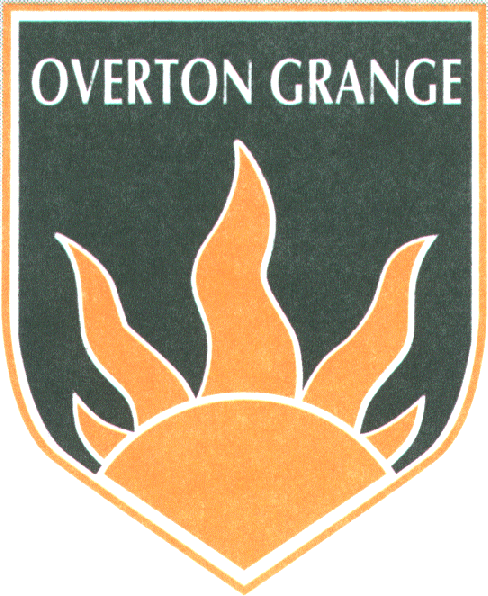 